    Colegio República Argentina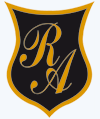 O’Carrol  # 850-   Fono 72- 2230332                    Rancagua     Objetivo de Aprendizaje y Conceptos ConceptualesAsignatura: Lengua y Literatura   Fecha: Semana 5ta desde el 27 al 30 de abril, 2020Curso:  Octavos años 2020    Introducción: Debes leer detenidamente los diversos textos y seleccionar la alternativa correcta según tu comprensión lectora.Luego revisar y retroalimentar los objetivos revisados durante este período para preparar evaluación de proceso, detectando fortalezas y niveles de logros más descendidos a través de guía de lectura comprensiva.Posteriormente ser capaz de realizar autoevaluación al comparar sus respuestas con la pauta de corrección indicada por la docente responsable de la asignatura.OA2: Reflexionar sobre las diferentes dimensiones de la experiencia humana, propia y ajena, a partir de la lectura de obras literarias y otros textos que forman parte de nuestras herencias culturales.OA6: leer y comprender fragmentos de epopeyas, considerando sus características y el contexto en el que se enmarcan.OA8: Formular una interpretación de los textos literarios leídos o vistos, que sea coherente con su análisis considerando:-Su experiencia personal y sus conocimientos.- Un dilema presentado en el texto y su postura personal acerca del mismo.- la relación de la obra con la visión del mundo y el contexto histórico en el que se ambienta y/0 en el que fue creada.Actitudinal: OA A Manifestar disposición a formarse un pensamiento propio, reflexivo e informado, mediante una lectura crítica y el diálogo con otros.Contenidos: Leer comprensivamente fragmentos de epopeyas.Leer textos discursivos.Interpretar los textos leídos o vistos relacionándolos con su experiencia personal y sus conocimientos.